Конспект занятия «Поход в магазин»Занятие проводится с использованием сюжетной картинки «Поход в магазин»  из дидактического пособия И. В. Мирошниченко, М. А. Пузыренко. Уроки вежливости: Комплект наглядных пособий для дошкольных учреждений и начальной школы. – М.:Издательство «Ранок», 2007. Вопросы профессора Этикета (воспитатель)1 Нехочуха не считает себя виноватым, ведь  это не он, а его собака влезла в чужую сумку. А как считаешь ты?2 Можно ли ходить в магазин с собакой? Объясни свой ответ.3 Где Нехочухе следовало оставить свою собаку?4Что бы ты посоветовал сделать Нехочухе, чтобы хоть как- то исправить создавшуюся ситуацию?Подсказки Госпожи Указки (воспитатель)Прежде чем войти в магазин, оставь собаку в отведенном для этого месте.Вход в магазин с собаками строго запрещен.Из магазина выходят покупатели с покупками. Как правило у них тяжелые сумки. Поэтому подержи входную дверь и пропусти тех, кто выходит, а уже потом входи в магазин сам.Если в отдел или кассу магазина стоит очередь, спроси, кто последний и встань за этим человеком в конец очереди.Если ты видишь, что впереди стоящий покупатель нуждается в твоей помощи, помоги ему подержать сумку и уложить покупки.Четко продумай свои покупки и приготовь деньги заранее, чтобы не задерживать других покупателей.Не забывай о вежливых словах – обращениях: «будьте добры», «будьте любезны», «пожалуйста».Будь вежлив с работниками магазина и всегда благодарен за хорошее обслуживание.Этикетная задачка (воспитатель)Нехочуха покупал в магазине мороженое-Так, -сказал он, -дайте вон то мороженое, нет, лучше вот это!И побыстрее, а то я от жары погибаю!Ответь , почему у продавца испортилось настроение?Какие ошибки допустил Нехочуха?Дети: - Нехочуха невежливо разговаривал с продавцом, забыл о волшебных (вежливых) словахНехочуха не продумал заранее, Какое именно мороженое он хочет купить.Сюжетно – ролевая игра «Скандал» (показывают заранее подготовленные дети)Действие происходит в магазине игрушек.Нехочуха (реб.1): Мама, купи мне вот эту машину!Мама (реб.2): Но у тебя, Нехочуха, уже много машин.Нехочуха (реб.1): Ну тогда купи новый мяч или игру «Хоккей», или хотя бы робота.Мама (реб.2): Нехочуха, я обязательно куплю тебе игрушку, но не сегодня…Сегодня мы выбираем подарок твоему другу.И тут началось такое… Нехочуха топал ногами, заливался слезами и кричал так, что вокруг него собрались покупатели и продавцы.Мама с большим трудом вывела Нехочуху из магазина. Подарок другу так и не купили.Вопросы госпожи Указки (воспитатель)Хорошо ли вёл себя в магазине Нехочуха? Обоснуйте свой ответ.Приятно ли было маме, продавцам, покупателям его поведение?Я с вами такое бывает?Какие правила поведения в магазине вы сегодня запомнили?Сюжетно – ролевая игра «Овощной магазин. Делаем покупки»На столах, изображающих полки магазина, выкладываются игрушечные фрукты и овощи. Впереди за кассовым аппаратом сидит кассир (ребенок). Несколько человек (дети) с корзинками находятся в магазине, покупая необходимые продукты. Затем подходят к кассиру, который взвешивает покупки. Покупатели оплачивают товар и уходят.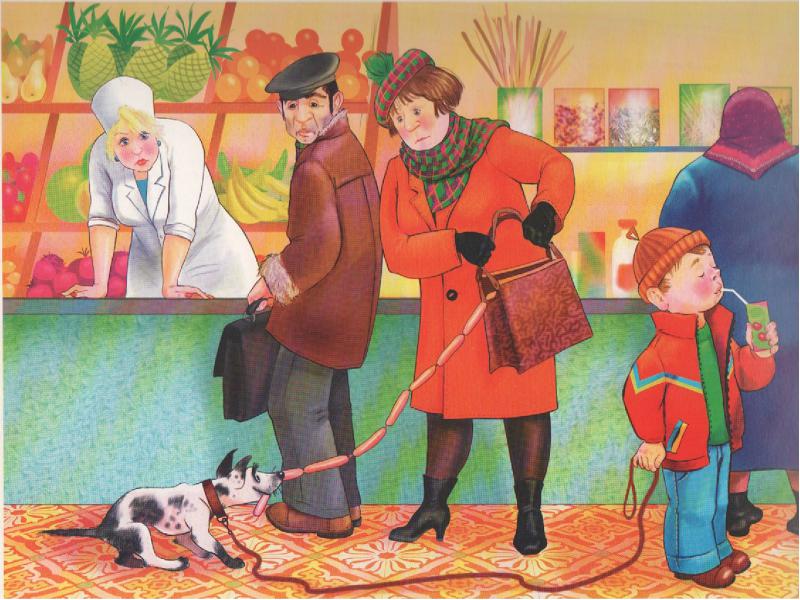 